О внесении изменения в постановлениеот 27 марта 2020 года № 22«О дополнительных мерах по защите населения в связи с угрозой распространения новой коронавирусной инфекции (2019-пСоV) на территории сельского поселенияПетровский сельсовет»	Внести в постановление администрации сельского поселения Петровский сельсовет Добринского муниципального района от 27 марта 2020 года № 22 «О дополнительных мерах по защите населения в связи с угрозой распространения новой коронавирусной инфекции (2019-пСоV) на территории сельского поселенияПетровский сельсовет» изменение, изложив постановление в следующей редакции:	«В соответствии со статьей 4.1 Федерального закона от 21 декабря 1994 года №68-ФЗ «О защите населения и территорий от чрезвычайных ситуаций природного и техногенного характера», постановлением Правительства Российской Федерации от 30 декабря 2003 года №794 «О единой государственной системе предупреждения и ликвидации чрезвычайных ситуаций», приказом МЧС России от 22 января 2013 года №33 «Об утверждении порядка реализации и отмены дополнительных мер по защите населения и территорий от чрезвычайных ситуаций», распоряжением администрации Липецкой области от 10 марта 2020 года №102-р «О введении режима повышенной готовности на территории Липецкой области», на основании протоколов заседаний рабочей группы Государственного совета Российской Федерации по противодействию распространению новой коронавирусной инфекции, вызванной 2019- nCoV, от 20 марта 2020 года № 4-28-3/20, от 24 марта 2020 года № 4-28-7/20, постановлением администрации Добринского муниципального района от 06.04.2020 г. №238,  администрация сельского поселения Петровский сельсовет ПОСТАНОВЛЯЕТ:Принять дополнительные меры по защите населения в связи с угрозой распространения новой коронавирусной инфекции (2019- nCoV):Запретить по 30 апреля 2020 года включительно проведение спортивных, зрелищных, публичных и иных массовых мероприятий.Обязать граждан:посещавших территории, где зарегистрированы случаи новой коронавирусной инфекции (2019-nCoV):сообщать о своем возвращении в Российскую Федерацию, месте, датах пребывания на указанных территориях, контактную информацию на горячую линию Липецкой области по номеру телефона +8(800)-450-48-48;при появлении первых респираторных симптомов незамедлительно обратиться за медицинской помощью на дому без посещения медицинских организаций;соблюдать постановления руководителя Федеральной службы по надзору в сфере защиты прав потребителей и благополучия человека - Главного государственного санитарного врача Российской Федерации, санитарных врачей о нахождении в режиме изоляции на дому;прибывших из Китайской Народной Республики, Республики Корея, Итальянской Республики, Исламской Республики Иран, Французской Республики, Федеративной Республики Германия, Королевства Испания, иных государств- членов Европейского союза, Республики Сербия, Республики Албания, Соединенного Королевства Великобритании и Северной Ирландии, Республики Северная Македония, Черногории, Княжества Андорра, Королевства Норвегия, Швейцарской Конфедерации, Исландии, Княжества Монако, Княжества Лихтенштейн, Республики Молдова, Республики Беларусь, Украины, Боснии и Герцеговины, Ватикана, Республики Сан-Марино, Республики Хорватия, Соединенных Штатов Америки, помимо мер, предусмотренных подпунктом 1 пункта 1.3 настоящего постановления, обеспечить самоизоляцию на дому на срок 14 дней со дня возвращения в Российскую Федерацию (не посещать работу, учебу, минимизировать посещение общественных мест);совместно проживающих в период обеспечения изоляции с гражданами, указанными в подпункте 2 пункта 1.3 настоящего постановления, а также с гражданами, в отношении которых приняты постановления санитарных врачей об изоляции, обеспечить самоизоляцию на дому на срок, указанный в подпункте 2 пункта 1.3 настоящего постановления, либо на срок, указанный в постановлениях санитарных врачей.С 28 марта по 30 апреля 2020 года включительно:обязать соблюдать режим самоизоляции граждан в возрасте старше 65 лет, а также граждан, имеющих хронические заболевания. Режим самоизоляции должен быть обеспечен по месту проживания указанных лиц либо в иных помещениях, в том числе в жилых и садовых домах.Режим самоизоляции может не применяться к руководителям и сотрудникам предприятий, организаций, учреждений и органов власти, чье нахождение на рабочем месте является критически важным для обеспечения их функционирования, работникам здравоохранения, а также к гражданам, определенным решением областного оперативного штаба по недопущению завоза и распространения новой коронавирусной инфекции на территории Липецкой области (далее - Штаб);2) работодателям, являющимся страхователями, направлять в государственное учреждение - Липецкое региональное отделение фонда социального страхования Российской Федерации перечень застрахованных лиц в возрасте 65 лет и старше, состоящих с ними в трудовых отношениях и соблюдающих режим самоизоляции, для оформления им листков нетрудоспособности, назначения и выплаты пособий по временной нетрудоспособности с 06 по 19 апреля 2020 года, а также иные документы в соответствии с постановлением Правительства Российской Федерации от 01 апреля 2020 года № 402 «Об утверждении Временных правил оформления листков нетрудоспособности, назначения и выплаты пособий по временной нетрудоспособности в случае карантина застрахованным лицам в возрасте 65 лет и старше»;Обязать:1) граждан соблюдать дистанцию до других граждан не менее 1,5 метров (социальное дистанцирование), в том числе в общественных местах и общественном транспорте, за исключением случаев оказания услуг по перевозке пассажиров и багажа легковым такси;Рекомендовать гражданам воздержаться от посещения религиозных объектов и кладбищ с 11.04.2020 г. и до особого распоряжения.Глава администрации сельского Поселения Петровский сельсовет                                                    Н.В.Лычкин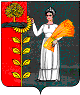 